The Auburn University Employee Assistance ProgramEffective January 1, 2022Administered by 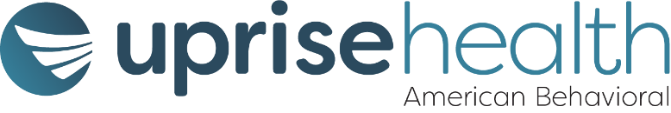 Living a healthy, satisfying lifestyle includes your physical health and emotional well-being.  However, life can be a challenge as you juggle the demands of work, home, and other obligations.  Auburn University (Auburn) helps you achieve balance in your life by providing EAP services. What an EAP IsAn EAP is an employer-sponsored service providing a variety of support programs to you concerning work-related difficulties, as well as problems originating outside the workplace when such troubles affect your work attendance or on-the-job performance.What an EAP is NotAn EAP does not provide counseling, treatment for clinical diagnoses, or other psychiatric services.  If you are in need of such services, please refer to your medical benefit plan.  EligibilityEAP services are available to you and your eligible dependents.  Please see your Human Resources representative for the definition of eligible dependent.CostServices are provided 100% by Auburn at no cost to you and your eligible dependents.Covered BenefitsAssessment and Referral ServicesYou and each of your eligible dependents can receive up to six (6) free sessions per plan year during the COVID-19 pandemic for issues that do not involve clinical diagnoses. These issues include, but are not limited to:   Grief and lossCoping with changeMarital/family issuesInterpersonal relationship difficultiesStress-related problemsAddiction assessment and referralReferrals to other professionals when necessaryTelephonic support from Uprise Health American Behavioral staff cliniciansAssessment and referral services are provided by in-network masters level professionals and require pre-authorization.  To find an in-network provider, call Uprise Health American Behavioral at 1-800-925-5EAP (5327).  Our associates will assist you in finding a provider and/or obtaining pre-authorization. Work/Life ServicesThere may be times that you need assistance in locating additional resources to help balance your work and personal life.  Your EAP provides access to the following services: Community Support Resources: access to referrals to thousands of community resources including 12-step groups, community mental health agencies, support groups, and moreEldercare Support Services: referrals for eldercare; resources and materials on retirement, housing concerns, grief and loss, disaster support, Medicare/Medicaid, and respiteFinancial Counseling Services: one (1) session with a certified financial professional with access to a 15% discount for future services and/or local community referrals to other financial advisement resourcesLegal Counseling Services:  one (1) comprehensive legal consultation with access to a 25% discounted rate for future services.  You may also receive an up to six (6)-page document review and complimentary simple will preparation.  Note:  These services do not apply to employment issuesIdentity Theft Counseling Services:  Up to three (3) 30-minute telephonic consultations with an identity theft counselor, including complete assistance and direction about reporting identity theft or fraud to the police and assistance with obtaining your federally-mandated free credit reportPersonal Advantage  Personal Advantage is an online tool that contains more than 20,000 articles and interactive modules involving work/life topics such as emotional well-being, family life, health, financial, legal, personal growth, and stress.  Some popular items on the website include downloadable will kits, financial calculators, and parenting articles.  Visit https://americanbehavioral.com/member-portal/ and use company name auburnuniversity to create your username and password.ExclusionsThe following are excluded from your EAP services:Services that are not pre-authorizedServices by an out-of-network providerAssessment or other services beyond the noted limitsPsychological testingCareer aptitude and placement servicesOutplacement counseling and servicesPsychiatric services Court-ordered servicesConfidentiality All EAP consultations and referrals are confidential.  It is vital for you to know that Uprise Health American Behavioral always maintains your privacy per state and Federal regulations.  We only share aggregated statistical data with Auburn, and we will not share any private information without your written permission.  The only exceptions are when the life or safety of an individual is seriously threatened or if disclosure is required by law.Notice of NondiscriminationUprise Health American Behavioral complies with applicable Federal civil rights laws and does not discriminate on the basis of race, color, national origin, age, disability, or sex.  We do not exclude people or treat them differently because of race, color, national origin, age, disability, or sex.Uprise Health American Behavioral:Provides free aids and services to people with disabilities to communicate effectively with us, such as qualified sign language interpreters and written information in other formats (large print, audio, accessible electronic formats, other formats)Provides free language services to people whose primary language is not English, such as qualified interpreters and in formation written in other languagesIf you need these services, contact Uprise Health American Behavioral at 1-800-677-4544.  If you believe that we have failed to provide these services or discriminated in another way on the basis of race, color, national origin, age, disability, or sex, you can file a grievance in person, by mail, or by fax.   IMPORTANT:  See the Important Contact Information section of this Handbook for address, telephone and fax information.Send grievances to the attention of Compliance & Quality Improvement.  You can also file a civil rights complaint with the U.S. Department of Health and Human Services, Office for Civil Rights, electronically through the Office for Civil Rights Complaint Portal, available at https://ocrportal.hhs.gov/ocr/portal/lobby.jsf, or by mail or phone at: U.S. Department of Health and Human Service200 Independence Avenue SWRoom 509F, HHH BuildingWashington, D.C. 202011-800-368-10191-800-537-7697 (TDD).  Complaint forms are available at http://www.hhs.gov/ocr/office/file/index.htmlBilling & Payment: Filing a ClaimThere are no claims for you to file.  It is important for you to receive an authorization for services so your in-network provider may file a claim.Important Contact InformationPlease call Uprise Health American Behavioral for assistance with any questions you have concerning the provisions outlined in this EAP benefits summary.  If needed, a translation service is available to assist you.Birmingham Office Address:	2204 Lakeshore Drive, Suite 135					 
Birmingham, Alabama 35209				 Telephone: 	1-205-871-7814				 Toll Free: 	1-800-677-4544				 Fax: 		1-714-556-5430 TTY Services for the Hearing or Speech ImpairedCall the Nationwide Relay Service at 711Web Site www.americanbehavioral.com Online Appointment Requests www.americanbehavioral.com Foreign Language AssistanceSpanish:   ATENCIÓN: si habla español, tiene a su disposición servicios gratuitos de asistencia lingüística. Llame al 1-855-216-3144 (TTY: 711)Korean:   주의: 한국어를 사용하시는 경우, 언어 지원 서비스를 무료로 이용하실 수 있습니다. 1-855-216-3144 (TTY: 711)번으로 전화해 주십시오.Chinese:   注意：如果您使用繁體中文，您可以免費獲得語言援助服務。請致電 1-855-216-3144 (TTY: 711）。Vietnamese:   CHÚ Ý: Nếu bạn nói Tiếng Việt, có các dịch vụ hỗ trợ ngôn ngữ miễn phí dành cho bạn. Gọi số 1-855-216-3144 (TTY: 711).Arabic:  (الهاتف النصي: 711). 1-855-216-3144 انتباه: إذا كنت تتحدث العربية، توجد خدمات مساعدة فيما يتعلق باللغة، بدون تكلفة، متاحة لك. اتصل بـ German:   ACHTUNG: Wenn Sie Deutsch sprechen, stehen Ihnen kostenlos sprachliche Hilfsdienstleistungen zur Verfügung. Rufnummer:  1-855-216-3144 (TTY: 711).French:  ATTENTION: Si vous parlez français, des services d'aide linguistique vous sont proposés gratuitement.  Appelez le 1-855-216-3144 (ATS: 711).French Creole:  ATANSYON: Si w pale Kreyòl Ayisyen, gen sèvis èd pou lang ki disponib gratis pou ou. Rele 1-855-216-3144 (TTY: 711).Gujarati:  ધ્યાન આપો: જો તમે ગુજરાતી બોલતા હોય, તો ભાષા સહાયતા સેવા, તમારા માટે નિઃશુલ્ક ઉપલબ્ધ છે. 1-855-216-3144 પર કૉલ કરો (TTY: 711).Tagalog:   PAUNAWA: Kung nagsasalita ka ng Tagalog, maaari kang gumamit ng mga serbisyo ng tulong sa wika nang walang bayad. Tumawag sa 1-855-216-3144 (TTY: 711).Hindi:   ध्यान दें: अगर आपकी भाषा हिंदी है, तो आपके लिए भाषा सहायता सेवाएँ निःशुल्क उपलब्ध हैं। 1-855-216-3144 (TTY: 711) पर कॉल करें।Laotian:   ໂປດຊາບ: ຖ້າວ່າ ທ່ານເວົ້າພາສາ ລາວ, ການບໍລິການຊ່ວຍເຫຼືອດ້ານພາສາ, ໂດຍບໍ່ເສັຽຄ່າ, ແມ່ນມີພ້ອມໃຫ້ທ່ານ. ໂທຣ 1-855-216-3144 (TTY: 711).Russian:   ВНИМАНИЕ: Если вы говорите на русском языке, то вам доступны бесплатные услуги перевода. Звоните 1-855-216-3144 (телетайп: 711).Portuguese:   ATENÇÃO: Se fala português, encontram-se disponíveis serviços linguísticos, grátis. Ligue para 1-855-216-3144 (TTY: 711).Polish:  UWAGA: Jeżeli mówisz po polsku, możesz skorzystać z bezpłatnej pomocy językowej. Zadzwoń pod numer 1-855-216-3144 (TTY: 711).Turkish:  DİKKAT: Eğer Türkçe konuşuyor iseniz, dil yardımı hizmetlerinden ücretsiz olarak yararlanabilirsiniz. 1-855-216-3144 (TTY: 711) irtibat numaralarını arayın.Italian: ATTENZIONE: In caso la lingua parlata sia l'italiano, sono disponibili servizi di assistenza linguistica gratuiti. Chiamare il numero 1-855-216-3144 (TTY: 711).Japanese:   注意事項：日本語を話される場合、無料の言語支援をご利用いただけます。1-855-216-3144（TTY: 711）まで、お電話にてご連絡ください。